DOKUMENTASI    PENELITIAN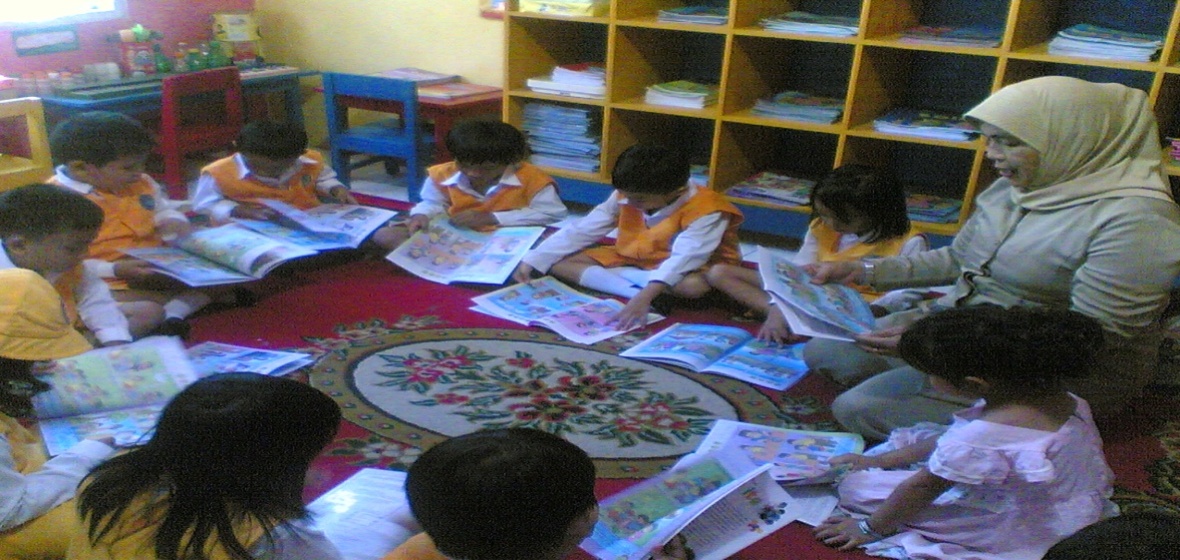                                          Guru sedang menjelaskan gambar seri                                                                         Anak  bertanya tentang  gambar  seri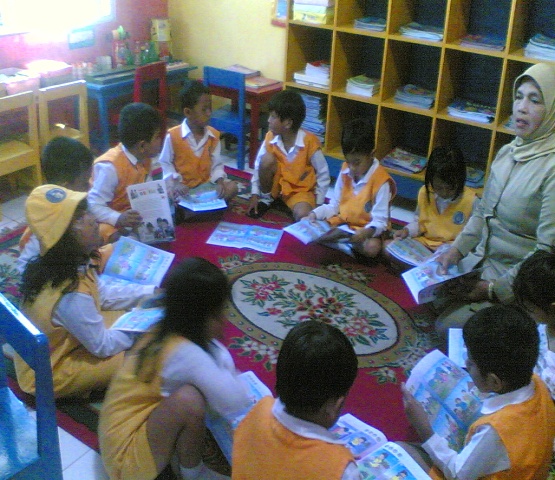 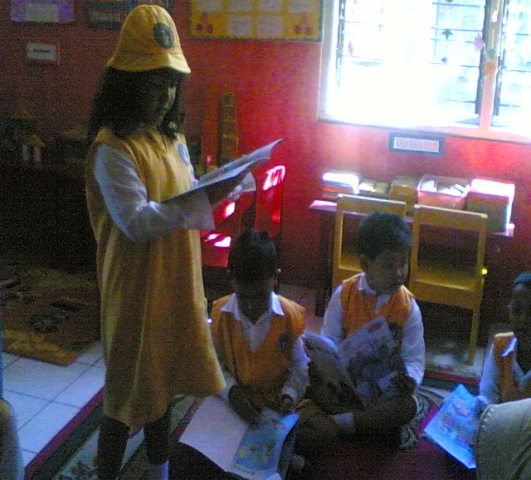                                    Anak bercerita tentang gambar seri   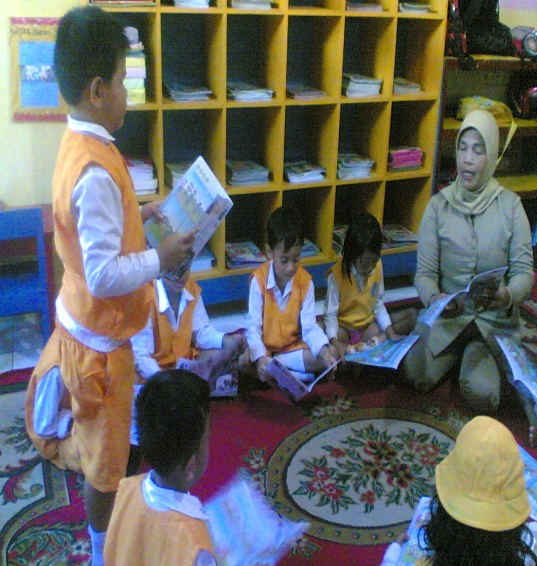                                              Anak bertanya tentang gambar seri